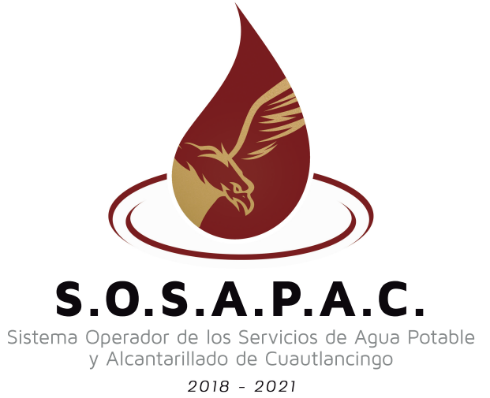 Factibilidad de LotificaciónREQUISITOS:Solicitud de Factibilidad dirigida al Director General del Sistema Operador de los Servicios de Agua Potable y Alcantarillado del Municipio de Cuautlancingo (S.O.S.A.P.A.C.) C. HUGO TEPOX PALETA, donde mencione los m2 del terreno y su ubicaciónCopia de escritura (donde indique el nombre del propietario y dirección)Copia de identificación oficialCredencial de Elector (INE)Licencia de ConducirCédula ProfesionalCartillaPasaporte (En caso de ser extranjero)Alineamiento y Número OficialUso de sueloCopia del pago del predial